Anchors Away Parent Bulletin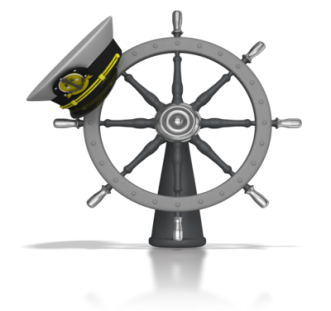 Week of Monday, December 14, 2015PROFICIENCY, POSITIVE RELATIONSHIPS, & PILOT PRIDEUPCOMING EVENTS AT FCEMSDecember 14 – FCMS Boys vs. Reidland AWAYDecember 15 – FCHS Boys vs. Calloway AWAYDecember 15 – FCHS Girls vs. Cario AWAYDecember 17 – School Board Meeting at 6:00 p.m. at the Board OfficeDecember 17 – Rudolph Reader’s at noon in the Gym for Kindergarten – 4th Grade!December 17 – Ugly Christmas Sweater Day December 18 – 2nd Annual Staff Talent Show starting at 9:00 in the GymDecember 18 – Christmas Musical at 1:45 in the GymDecember 19 – Basketball CampDecember 21-January 1 – Christmas BreakJanuary 2 – Basketball CampJanuary 4 – FCMS vs. Carlisle County AWAYJanuary 5 – FCHS vs. Hickman County AWAYJanuary 5 – Report Cards go HomeJanuary 7 – FCMS Boys vs. Reidland HOMEJanuary 8 – FCHS vs Fulton AWAYJanuary 9 – FCHS vs. Marshall HOMEJanuary 9 – Basketball Camp 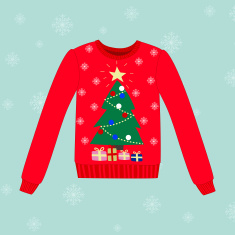 THANKS SO MUCH!!!!A BIG THANKS goes out to our Basketball Coaches for organizing our Basketball Camps.  An EXTRA BIG THANKS to Mr. Chuck and Mrs. Ellen Murphy for heading up this program in our schools.  Another BIG THANKS goes out to Mrs. Brenda Mahan and Mrs. Tiffany Ray for helping our students prepare for the Lego League Competition this past Saturday.  We appreciate all  you both do for our students!!!UGLY CHRISTMAS SWEATER DAYFCEMS will dress up in their UGLY CHRISTMAS SWEATERS on Thursday, December 17th.   ATTENDANCEDuring this holiday season, we want you to know how thankful we are for your children!  We want to express our gratitude for everyone who makes it possible for as many students to come to school every day, on time, ready to learn. We are thankful for: • Our students and families for making daily attendance a priority since they know the habit of attendance will help them do well in the classroom and eventually in a job. • Our wonderful teachers who pour their energy into making each classroom an exciting place for exploration and knowledge so children do not want to miss out on learning • Our support staff and community volunteers who provide the extra hands and attention our children need.  We appreciate each one of you so much.  We look forward to seeing you after the Christmas holiday.  We also hope you will keep in mind that school will be closed December 21st through January 1st.  School will reopen on January 4th. We especially appreciate everyone’s efforts to avoid taking extra days off during the Christmas holiday.  Just a few missed days here and there, even if they’re excused absences, can add up to too much lost learning time and leave your child behind in school. This is as true in kindergarten as it is in high school.LEGO LEAGUE TEAMOur Lego League Team placed 1st on their project at Saturday’s Competition.  Go PILOTS!!!  Students on the team include the following:  John Davis Swain, Mason Russom, Caleb Collins, Hailee Edgin, Mia Amberg, Cory Smith, Anna Grace Johnson, and Callie Coulson.  Tanner Williams is not pictured.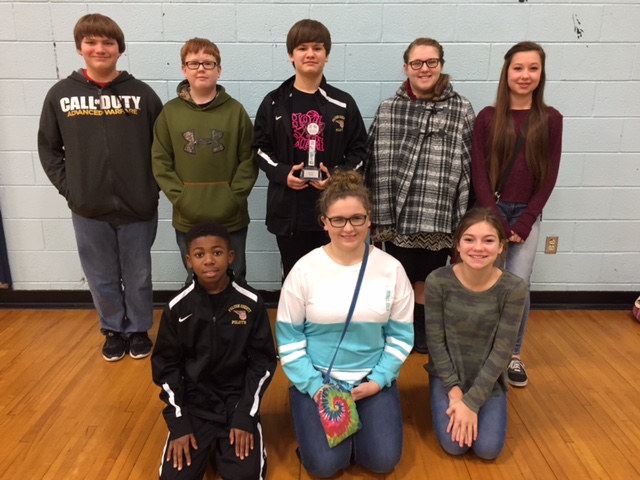 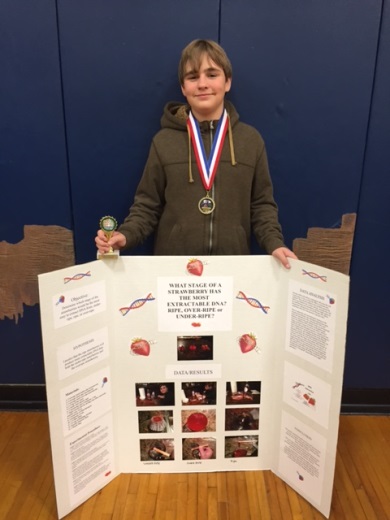 SCIENCE FAIR PROJECTSFulton County AthleticsDATE                  SPORT                        RIVAL                          LOCATION/TIME            CONCESSIONSMon	12/14	MS B 7b8b	Reidland		Away @ 5:00		--Tue 	12/15	HS B BJV/BV	Calloway Co		Away @ 6:00		--12/17 – 12/21	HS B BV		Chr Fellowship Tourny	TBATue	12/29	HS B GV	Trigg New Years Tourny	TBAMon	1/04	MS B 7g8g8b	Carlisle Co		Away @ 5:00		--Tue	1/05	HS B BJV/GV/BV	Hickman Co		Away @ 5:00		--Thu	1/07	MS B 7b8b	Reidland		HOME @ 5:00		HS FOOTBALLFri	1/08	HS B GV/BV	Fulton City		Away @ 6:00		--Sat 	1/09	HS B GV/BV	Marshall Co		HOME @ 6:00		MS FOOTBALLMon	1/11	MS B 7g8g8b	Hickman Co(8th Gr Night)	HOME @ 5:00		VOLLEYBALLTue	1/12	HS B BJV/BV	McCracken Co		HOME @ 6:00		SOFTBALLFri	1/15	HS B BJV/GV/BV	Carlisle Co		Away @ 5:00		--1/16 – 1/23	HS B GV/BV	1st Region All ‘A’ Classic	TBATue	1/19	MS B 7g8g8b	Fulton City		HOME @ 5:00		BASEBALLThu	1/21	MS B 7g8g8b	BlackOak@Hornbeak	Away @ 5:00		--Mon	1/25	HS B BJV/GV/BV 	Mayfield		Away @ 5:00		--Thu	1/28	HS B GV/BV	Ballard Memorial	Away @ 6:00		--Fri	1/29	HS B GV/BV	CCA*			HOME @ 6:00		MS GIRLS BBALLTue	2/02	HS B BJV/GV/BV Carlisle Co		HOME @ 5:00		MS BOYS BBALLFri	2/05	HS B BJV/GV/BV Hickman Co		HOME @ 4:30		MS CHEERSat	2/06	HS B GV/BV	Lake Co, TN		Away @ 6:00		--Tue	2/09	HS B GV/BV	CFS			HOME @ 6:00		MS TRACKFri	2/12	HS B GV/BV	Fulton City		HOME @ 6:00		GOLF & CROSS COUNTRYMon 	2/15	HS B GV/BV	Mayfield		HOME @ 6:00		MS FOOTBALLThu	2/18	HS B GV/BV	Ballard Memorial	HOME @ 6:00		SOFTBALLFri	2/19	HS B GV/BV	Graves Co		Away @ 6:00		--2/22 – 2/26	HS B GV/BV	1st District Tourny	TBAFulton County Elementary/Middle School will focus students on educational success by teaching them to cooperate, accept responsibility, respect others, expect excellence, and become life-long learners.FCEMS CARES!1st Place2nd Place3rd PlaceKindergartenNoah Kilpatrick1st GradeMiriam VardenJadyn Hatcher2nd GradeEmmarie CermakCooper ScottChloe McClure3rd GradeHannah MurphyLandon ColeBraxton Bridges, Jahamal Cheirs, and Cody Stewart4th GradeTristen Wilson & Madison ForrestBen Roberts & Daniel CollinsConnor O’Malley5th GradeLuke JacksonRex WestbrookKy’Aira Couch6th GradeKayleigh ThomasArkeishia SmithJakyla Crumble, DeAyria Kinney, and Cashayah McClerkin7th GradeWill JacksonBroc BridgesRemington Stewart8th GradeRetiazsha ChambersMarlena SipesMadison HalsteadAurora PiercefieldPrimary WinnersMiriam VardenEmmarie CermakJadyn HatcherCooper ScottIntermediate WinnersLuke JacksonTristen Wilson & Madison ForrestHannah MurphyMiddle School WinnersWill JacksonRetiazsha ChambersMarlena SipesMadison HalsteadAurora PiercefieldOverall Science Fair WinnerCALEB FIELDSCALEB FIELDSCALEB FIELDS